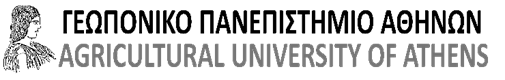 ΑΙΤΗΣΗ ΚΑΤΑΘΕΣΗΣ ΠΤΥΧΙΑΚΗΣΤου/της φοιτητή/τριας:Όνομα: ……………………………………………….Επώνυμο:    ………………………………………….Του ……………………………………………………..A.M. ……………………………………………………Δ/νση: ………………………………………………….Email : ………………………………………………….Τηλ. : ……………………………………………………ΠΡΟΣΓΕΩΠΟΝΙΚΟ ΠΑΝΕΠΙΣΤΗΜΙΟ ΑΘΗΝΩΝΤμήμα Δασολογίας και Διαχείρισης Φυσικού ΠεριβάλλοντοςΓΡΑΜΜΑΤΕΙΑ Π.Μ.Σ.«ΟΙΚΟΛΟΓΙΑ ΚΑΙ ΔΙΑΧΕΙΡΙΣΗ ΠΕΡΙΒΑΛΛΟΝΤΟΣ»Σας καταθέτω τα  τρία (3) αντίτυπα της πτυχιακής μου                                                                     διατριβής με θέμα:Τίτλος στην Ελληνική Γλώσσα:	……………………………………………………………………………………………………………………………………………………………………………………………………………………………………………………………………………………………………………………………………………………………………………………………Τίτλος  στην Αγγλική Γλώσσα :……………………………………………………………………………………………………………………………………………………………………………………………………………………………………………………………………………………………………………………………………………………………………………………………………………………………..και επιβλέποντα καθηγητή/τρια  τον/την  κύριο/α ……………………………………………………………………………… και παρακαλώ  για τις δικές σας ενέργειες             ΚΑΡΠΕΝΗΣΙ  …. /…..  /202..                            Ο/Η Αιτ ......    	       Η Τριμελής Εξεταστική Επιτροπή .....................................................................………………………………………………………...........………………………………………………………........... Προτεινόμενη Ημερομηνία εξέτασης: ………………………       Προτεινόμενη ώρα εξέτασης: ……………………………………….                         Ο/Η ΕΙΣΗΓΗΤΗΣ/ΤΡΙΑ 